В соответствии с Законом Красноярского края от 24.04.2008 № 5-1565 «Об особенностях правового регулирования муниципальной службы в Красноярском крае», руководствуясь Уставом города, Совет депутатов ЗАТО г. ЗеленогорскаРЕШИЛ:1. Внести в решение Совета депутатов ЗАТО г. Зеленогорска от 02.06.2017 № 39-220р «Об учреждении в Совете депутатов ЗАТО г. Зеленогорска должности муниципальной службы и установлении квалификационных требований для ее замещения» следующие изменения:1.1. В пункте 1 слова «стажу работы по специальности для ее замещения» заменить словами «стажу работы по специальности, направлению подготовки, необходимым для ее замещения,».1.2. Приложение изложить в редакции согласно приложению к настоящему решению.2. Настоящее решение вступает в силу в день, следующий за днем его опубликования в газете «Панорама», и распространяется на правоотношения, возникшие с 24.03.2018.Глава ЗАТО г. Зеленогорска			          	    	                 П.Е. КорчашкинПриложение к решению Совета депутатовЗАТО г. Зеленогорскаот  26.04.2018 № 53-283р Приложение к решению Совета депутатовЗАТО г. Зеленогорскаот   02.06.2017  № 39-220рДолжность муниципальной службы в Совете депутатов ЗАТО г. Зеленогорска и квалификационные требования к уровню профессионального образования, стажу муниципальной службы или стажу работы по специальности, направлению подготовки, необходимым для ее замещения О внесении изменений в решениеСовета депутатов ЗАТО г. Зеленогорска от 02.06.2017 № 39-220р «Об учреждении в Совете депутатов ЗАТО г. Зеленогорска должности муниципальной службы и установлении  квалификационных требований для ее замещения»О внесении изменений в решениеСовета депутатов ЗАТО г. Зеленогорска от 02.06.2017 № 39-220р «Об учреждении в Совете депутатов ЗАТО г. Зеленогорска должности муниципальной службы и установлении  квалификационных требований для ее замещения»Наименование должности в соответствии с Реестром должностей муниципальной службы, утвержденным Законом Красноярского края от 27.12.2005  № 17-4354Категория должностиГруппа должностиНаименование должностимуниципальной службы Квалификационные требованияКвалификационные требованияНаименование должности в соответствии с Реестром должностей муниципальной службы, утвержденным Законом Красноярского края от 27.12.2005  № 17-4354Категория должностиГруппа должностиНаименование должностимуниципальной службы к уровню профессионального образованияк стажу муниципальной службы или стажу работы по специальности, направлению подготовкипомощник руководителя представительного органа местного самоуправленияпомощники, советникиведущая помощник Главы ЗАТО         г. Зеленогорскавысшее образованиебез предъявления требований к стажу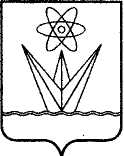 